РОССИЙСКАЯ ФЕДЕРАЦИЯЧеремховский район Иркутская областьТальниковское муниципальное образованиеДумаР Е Ш Е Н И Еот 21.08.2020 № 123с.ТальникиОб одобрении проекта решения «Овнесении изменений и дополнений в Устав Тальниковского муниципальногообразования»В целях приведения Устава Тальниковского муниципального образования в соответствие с действующим законодательством, реализации положений установленных пунктом 10 статьи 35, статьей 44 Федерального закона «Об общих принципах организации местного самоуправления в Российской Федерации» от 06.10.2003 № 131-ФЗ, руководствуясь статьями 24, 42 Устава Тальниковского муниципального образования, Дума муниципального образованияр е ш и л а:Принять к рассмотрению проект решения Думы Тальниковского сельского поселения «О внесении изменений и дополнений в Устав Тальниковского муниципального образования» (Прилагается).2. Утвердить порядок учета предложений по проекту решения «О внесении изменений и дополнений в Устав Тальниковского муниципального образования» (приложение № 2).3. Провести публичные слушания по проекту решения «О внесении изменений и дополнений в Устав Тальниковского муниципального образования» на заседании Думы Поселения 07.09.2020 в 16 часов 00 минут по местному времени по адресу: Черемховский район, с. Тальники, ул. Лесозаготовительная, 13.4. Утвердить состав рабочей группы по проекту решения «О внесении изменений и дополнений в Устав Тальниковского муниципального образования» (приложение № 3).5. Рабочей группе организовать проведение публичных слушаний по проекту решения «О внесении изменений и дополнений в Устав Тальниковского муниципального образования».6. Администрации Тальниковского муниципального образования опубликовать настоящее решение с приложениями в издании «Тальниковский вестник» и разместить на официальном сайте Черемховского районного муниципального образования в информационно-телекоммуникационной сети «Интернет»: cher.irkobl.ru в разделе «поселения района», в подразделе Тальниковского муниципального образования7. Настоящее решение вступает в силу после его официального опубликования (обнародования).8. Контроль за исполнением настоящего решения возложить на главу муниципального образования А.А. Соколова. 9. Администрации Тальниковского муниципального образования опубликовать настоящее решение с приложениями в издании «Тальниковский вестник» и разместить на официальном сайте Черемховского районного муниципального образования в информационно-телекоммуникационной сети «Интернет»: cher.irkobl.ru в разделе «поселения района», в подразделе Тальниковского муниципального образования10. Настоящее решение вступает в силу после его официального опубликования (обнародования).11. Контроль за исполнением настоящего решения возложить на главу муниципального образования А.А. Соколова. Глава Тальниковского муниципального образования							А.А. СоколовПриложениек решению Думы Тальниковскогомуниципального образованияот 21.08.2020 № 123Проект решения Думы «О внесении изменений и дополнений в Устав Тальниковского муниципального образования».РОССИЙСКАЯ ФЕДЕРАЦИЯЧеремховский район Иркутская областьТальниковское муниципальное образованиеДумаР Е Ш Е Н И Еот ___________ № ___с. Тальники«О внесении изменений и дополнений в Устав Тальниковского муниципальногообразования»В целях приведения Устава Тальниковского муниципального образования в соответствие с действующим законодательством, в соответствии со статьями 7, 35, 44 Федерального закона от 06.10.2003 № 131-ФЗ «Об общих принципах организации местного самоуправления в Российской Федерации», руководствуясь статьями 17, 24, 40, 42 Устава Тальниковского муниципального образования, учитывая протокол публичных слушаний от ________, Дума Тальниковского муниципального образованияр е ш и л а:1. Внести в Устав Тальниковского муниципального образования следующие изменения и дополнение: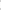 1.1. часть 3 статьи 1 изложить в следующей редакции:«3. Наименование муниципального образования – Тальниковское сельское поселение Черемховского муниципального района Иркутской области. Сокращенное наименование – Тальниковское муниципальное образование. Сокращенное наименование может использоваться наравне с наименованием муниципального образования в официальных символах муниципального образования, наименованиях органов местного самоуправления, выборных и иных должностных лиц местного самоуправления, а также в других случаях.Понятия «Поселение», «муниципальное образование», «Тальниковское сельское Поселение» далее по тексту настоящего Устава используются в равной мере для обозначения Тальниковского муниципального образования.»; 1.2. Часть 1 статьи 7 дополнить пунктом 18 следующего содержания:«18) предоставление сотруднику, замещающему должность участкового уполномоченного полиции, и членам его семьи жилого помещения на период замещения сотрудником указанной должности.»;1.3. дополнить статьей 14.1 следующего содержания:«Статья 14.1. Сход граждан1. В случаях, предусмотренных Федеральным законом №131-ФЗ, сход граждан может проводиться:1) в населенном пункте по вопросу изменения границ поселения (муниципального района), в состав которого входит указанный населенный пункт, влекущего отнесение территории указанного населенного пункта к территории другого поселения (муниципального района);2) в населенном пункте, входящем в состав поселения, либо расположенном на межселенной территории по вопросу введения и использования средств самообложения граждан на территории данного населенного пункта;3) в сельском населенном пункте по вопросу выдвижения кандидатуры старосты сельского населенного пункта, а также по вопросу досрочного прекращения полномочий старосты сельского населенного пункта.2. В сельском населенном пункте сход граждан также может проводиться в целях выдвижения кандидатур в состав конкурсной комиссии при проведении конкурса на замещение должности муниципальной службы в случаях, предусмотренных законодательством Российской Федерации о муниципальной службе.3. Сход граждан, предусмотренный настоящей статьей, правомочен при участии в нем более половины обладающих избирательным правом жителей населенного пункта или поселения. Решение схода граждан считается принятым, если за него проголосовало более половины участников схода граждан.»;2. В порядке, установленном Федеральным законом от 21.07.2005 № 97-ФЗ «О государственной регистрации Уставов муниципальных образований», предоставить настоящее решение в Управление Министерства юстиции Российской Федерации по Иркутской области для государственной регистрации и официального опубликования (обнародования) на портале Минюста России «Нормативные правовые акты в Российской Федерации» (htpp://pravo-minjust.ru, http://право-минюст.рф)  в течение 15 дней.3. Главе Тальниковского муниципального образования опубликовать муниципальный правовой акт о внесении изменений и дополнений в Устав Тальниковского муниципального образования после государственной регистрации в течение 7 дней и направить в Управление Министерства юстиции Российской Федерации по Иркутской области сведения об источнике и о дате официального опубликования (обнародования) муниципального правового акта Тальниковского муниципального образования для включения указанных сведений в государственный реестр уставов муниципальных образований Иркутской области в 10-дневный срок.4. Настоящее решение вступает в силу после государственной регистрации и опубликования (обнародования) в издании «Тальниковский вестник».Председатель Думы Тальниковскогомуниципального образования						А.А. СоколовГлава Тальниковского муниципального образования			      			А.А. СоколовПриложение № 2к решению Думы Тальниковскогомуниципального образованияот 21.08.2020 № 123Порядок учета предложений по проекту решения «О внесении изменений и дополнений в Устав Тальниковского муниципального образования»1. Предложения по проекту решения Думы Тальниковского муниципального образования «О внесении изменений и дополнений в Устав Тальниковского муниципального образования» (далее - проект решения о внесении изменений в Устав) могут быть поданы:1.1. Гражданами, постоянно проживающими на территории Тальниковского муниципального образования и обладающими активным избирательным правом;1.2. Организациями всех организационно-правовых форм и форм собственности, осуществляющими свою деятельность на территории Тальниковского муниципального образования.2. Предложения граждан и организаций принимаются до 18.00 часов 04.09.2020 года.3. Предложения граждан по проекту решения о внесении изменений и дополнений в Устав Тальниковского муниципального образования должны быть оформлены по следующей форме:Председателю Думы ТальниковскогоМуниципального образования А.А. СоколовуПредложенияпо проекту решения о внесении изменений в Устав Тальниковского муниципального образования____________________________________________________________(Фамилия, имя, отчество гражданина)________________________________________________________________________________________________(год рождения гражданина, адрес, личная подпись)4. Предложения организаций оформляются на бланках организации в соответствии с таблицей, представленной в пункте 3 настоящего Порядка, и подписываются уполномоченным лицом.5. Предложения по проекту решения о внесении изменений в Устав принимаются главным специалистом администрации Тальниковского муниципального образования в рабочие дни с 9:00 часов до 13:00 часов и с 14:00 часов до 18:00 часов по адресу: Иркутская область, Черемховский район, с.Тальники, ул. Лесозаготовительная, д. 13 либо могут быть направлены по почте по адресу: Иркутская область, Черемховский район, с.Тальники, ул. Лесозаготовительная, д. 13 с пометкой на конверте «Предложения по проекту решения о внесении изменений в Устав».Поступившие предложения граждан и организаций рассматриваются на заседании постоянной комиссии Думы Тальниковского муниципального образования по вопросам деятельности местного самоуправления (далее – комиссия).6. Предложения по проекту решения о внесении изменений в Устав, внесенные с нарушением сроков и формы, предусмотренных настоящим Порядком, по решению комиссии могут быть оставлены без рассмотрения.7. По итогам рассмотрения каждого предложения комиссия принимает решение о принятии предложения либо об отклонении предложения. Решение комиссии оформляется заключением.8. Комиссия представляет в Думу Тальниковского муниципального образования поступившие предложения по проекту решения о внесении изменений в Устав и результат их рассмотрения. 9. Граждане и организации, направившие предложения по проекту решения о внесении изменений в Устав, вправе при рассмотрении их предложений участвовать в заседаниях комиссии и Думы Тальниковского муниципального образования.Информацию о времени и месте проведения указанных заседаний можно получить по адресу: Иркутская область, Черемховский район, с.Тальники, ул. Лесозаготовительная, д. 13 либо по телефону: 89027648947.10. Информация о результатах рассмотрения поступивших предложений по проекту решения о внесении изменений в Устав подлежит официальному опубликованию в издании «Тальниковский вестник» в течение 10 дней после окончания публичных слушаний по проекту решения Думы Тальниковского муниципального образования «О внесении изменений и дополнений в Устав Тальниковского муниципального образования».11. По просьбе граждан, направивших предложения по проекту решения о внесении изменений в Устав, им сообщается в письменной или устной форме о результатах рассмотрения их предложений в срок, указанный в пункте 10 настоящего Порядка.Председатель Думы Тальниковскогомуниципального образования						А.А. СоколовГлава Тальниковского муниципального образования						А.А. СоколовПриложение № 3к решению Думы Тальниковскогомуниципального образованияот 21.08.2020 № 123СОСТАВрабочей группы по проекту решения«О внесении изменений и дополнений в УставТальниковского муниципального образования».Председатель рабочей группы – А.А. Соколов – глава администрации;Секретарь рабочей группы - Т.В. Болдырева – главный специалист администрации;Члены группы:1. Н.П. Кириллова – депутат Думы поселения (по согласованию);2. О.А. Быргина – депутат Думы (по согласованию);3. Е.В. Колмаков – депутат Думы (по согласованию).Глава Тальниковскогомуниципального образования							А.А. Соколов №п/пТекст устава Тальниковского муниципального образования с указанием части, пункта, абзацаПредложение по изменению текста, указанного в графе 2Обоснование указанных изменений1234